Vinita Manuel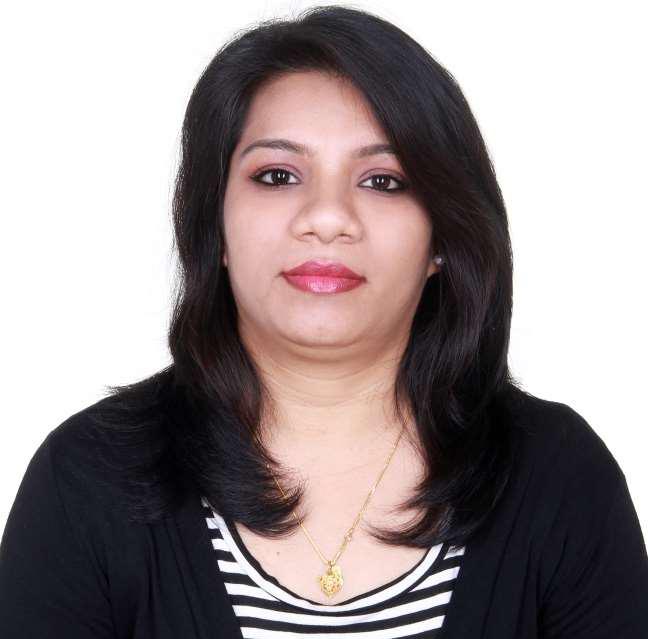 Phone No.: +971 50 2734609 / +971 55 1026747Email: vinitaman@gmail.com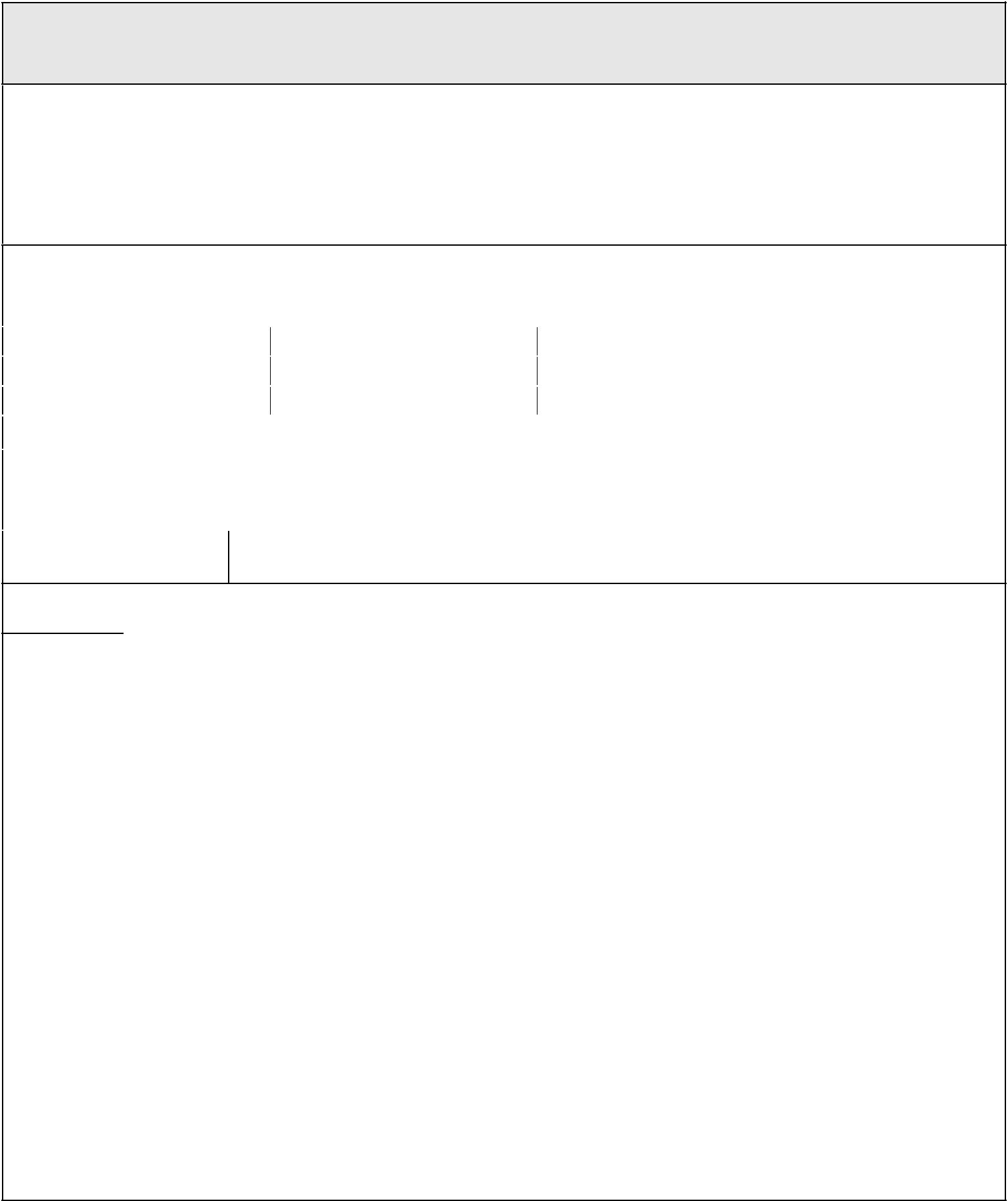 Professional ProfileA results-oriented professional with broad and diverse commercial skills and experience.Extensive knowledge gained in the Middle East & India. Track record of delivering significant, positive impact within the team and across business functions. High achiever in meeting objectives through teamwork, self-motivation and effective planning.Project BuyerSource a wide range of operational, repair, and maintenance material as required by the contracted end users with accordance to ISO 9001 guidelines.Requesting quotes from qualified suppliers in response to end user requirements and verifying the received quotes to assure their accordance with the company policies.Contacting preferred suppliers and negotiating influentially to evaluate their ability to meet specific contract requirements and discussing objectives.Generating credit applications for contracted suppliers and establishing suitable payment terms which accords with ISO guidelines.Control monthly purchasing within stipulated budget and reporting cost savings and discounts received to the manager on a monthly basis.Generating supplier orders, registering them, and ensuring that they are received by the suppliers.Expediting continuously with suppliers and updating order status and delivery reports on a daily basis and reporting to installations on a weekly basis.Using Six Sigma process to measure supplier performance; its development and providing feedbacks to suppliers. Identify and document non-conformities including vendor performance issues, and coordinating with relevant internal or external functions in the resolution of those quality-related problems by initiation of appropriate corrective or preventive action.Liaising with freight forwarders for transport, customs, OS&Ds and ensuring goods are received within the stipulated time.Mediating between suppliers and the accounts department for issues with invoices, payments and proformas. Maintain positive relationships with representatives of both end users and vendors.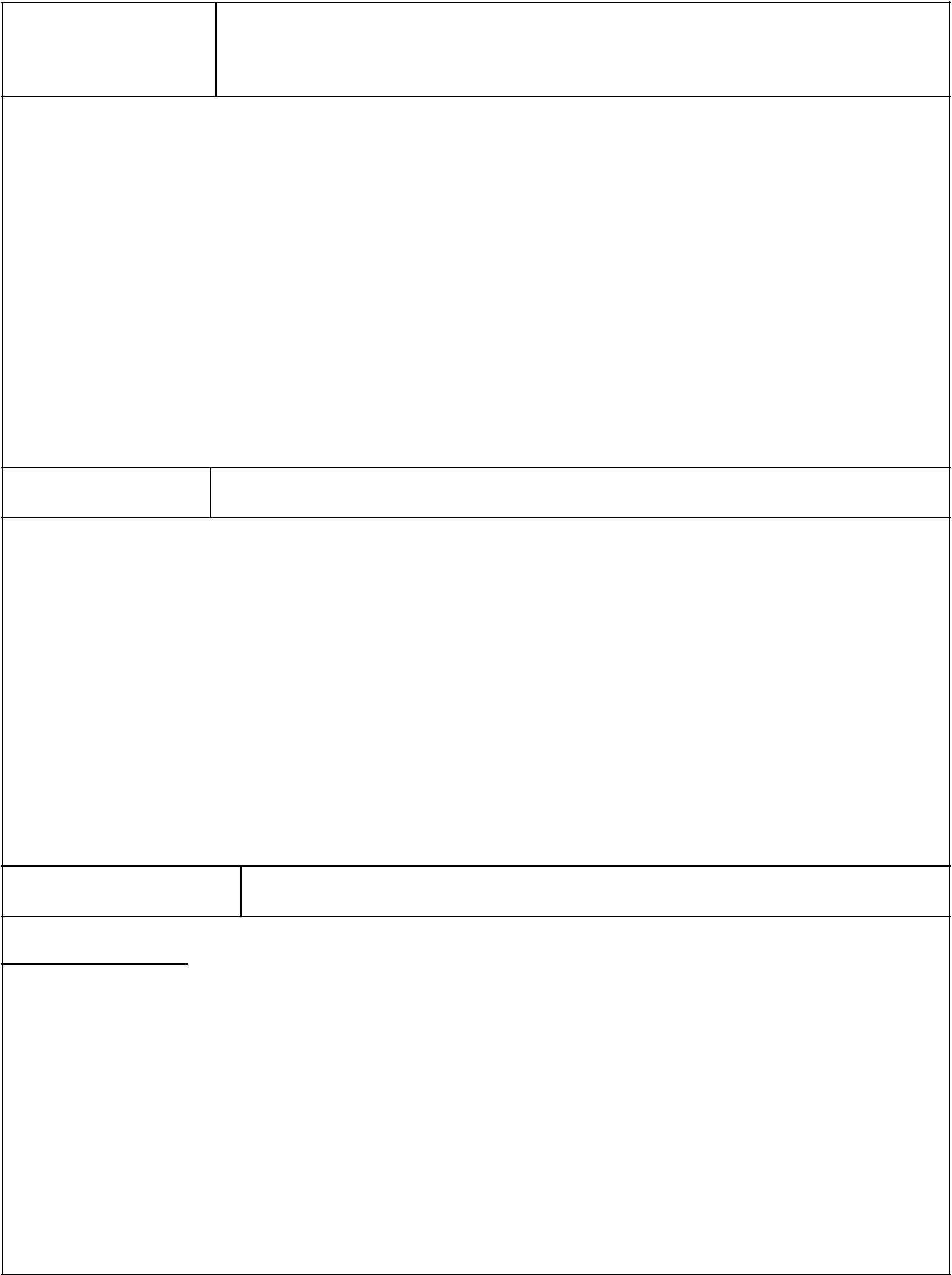 Procurement AssistantAccepting enquiries from sales team and registering them in the system-SAP. Check stock & latest prices and generate quotation to clients.Contact suppliers for regular updates on stock, prices, discounts and placing purchase orders.Continuous search of cheaper sources of supply with shortest lead times, check for references, negotiate and establish contracts.Updating contract terms and conditions with suppliers every 6 months.Forwarding supplier proforma/commercial invoices to credit control, explaining payment terms & conditions to them.Chasing suppliers regularly for order status and explaining to the sales team. Keep a check on order receipts and look for over, short, and damaged cargo.Attend monthly meetings on spend & sales with the management and sales team.Administrative officerResponsible for follow-ups, invoicing, quotations, receiving/distributing answering all enquiries. Liaising with warehouse department for packing, stock verification and delivery.Preparing reports on stock requisition, back orders, pending deliveries, sample report.Coordination with shipping company for export shipments, documentation, Letter of Credit and scheduling. Providing confidential and efficient administrative and secretarial supportLiaison point between procurement function, Executive and Senior Management. Handling confidential document and PRO related works.Organizing and maintaining an accurate filing system and ensuring accurate documentation and record keeping Establishing contacts with different personality in travel arrangement, hotel booking & arranging conference.Sorting out mail to various outlet, forwarding faxes to right departments.Secretary / AccountantProvide support to school staff by conducting calendar management, meeting coordination, mail processing and correspondence, and travel arrangements.Process routine requests for information, process reports and respond to correspondence directed to School ManagementCo-ordinate routine purchasing, file management and storage, phone and personal reception, equipment repair coordination.Collect and deposit student fees and maintain account statements.Serve as profile coordinator to process request for new hires, transfers, and temporary employees. Prepare expense reports, spread sheets and presentations.Screen all phone calls; handles problems that may arise with vendors; may track payments for vendors; keeps records of all invoices; may keep records of special projects assigned to superior.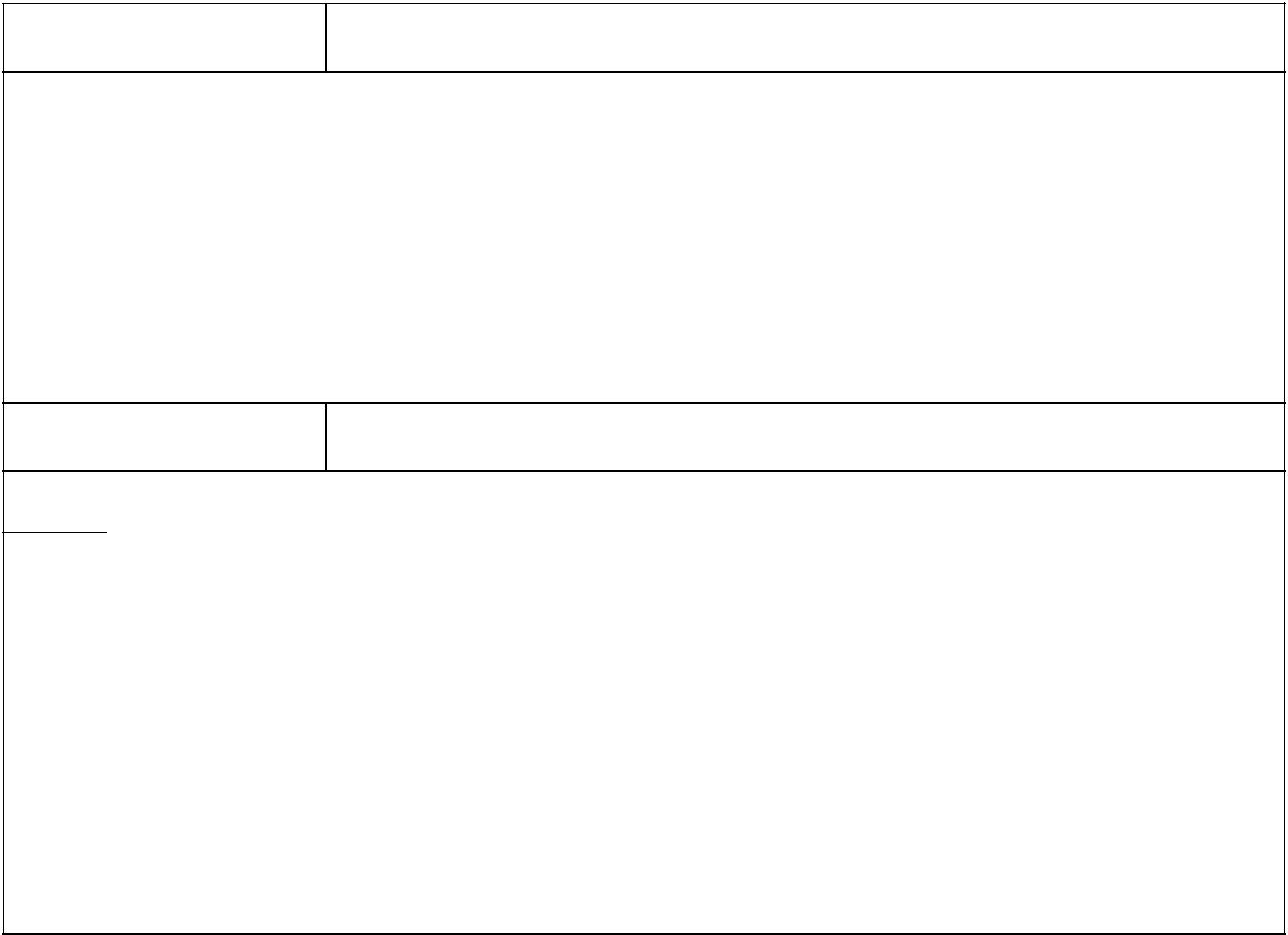 Trainer- IELTS, Communicative EnglishTrain candidates who approach the company looking specifically for IELTS coaching.Responsible for IELTS training material design, delivery, regular updating of training resources so that the content remains suited to the changing standards and learning environmentMentor new IELTS trainers who join the companyContinuously monitor and develop new content to keep the training at the cutting edge, fresh and in-sync with th changing requirements of the test.SecretaryRead all incoming correspondence; documents all correspondence received on automated system; routes mail an superior's instructions to appropriate parties; follows-up on correspondence with response dates.Answer correspondence addressed to the executive;Meet with and interviews visitors of the executive; give speeches to groups on various aspects of departmental operations.Prepare speeches which are presented by department officials.Prepare a variety of manuals, procedures and policy statements which serve as internal guidelinesKeep clerical reports of a large number of employees; demonstrates confidentiality when handling sensitive repo and/or documents; composes and completes technical forms.Operate multiple phone lines, copiers, fax machines, and computers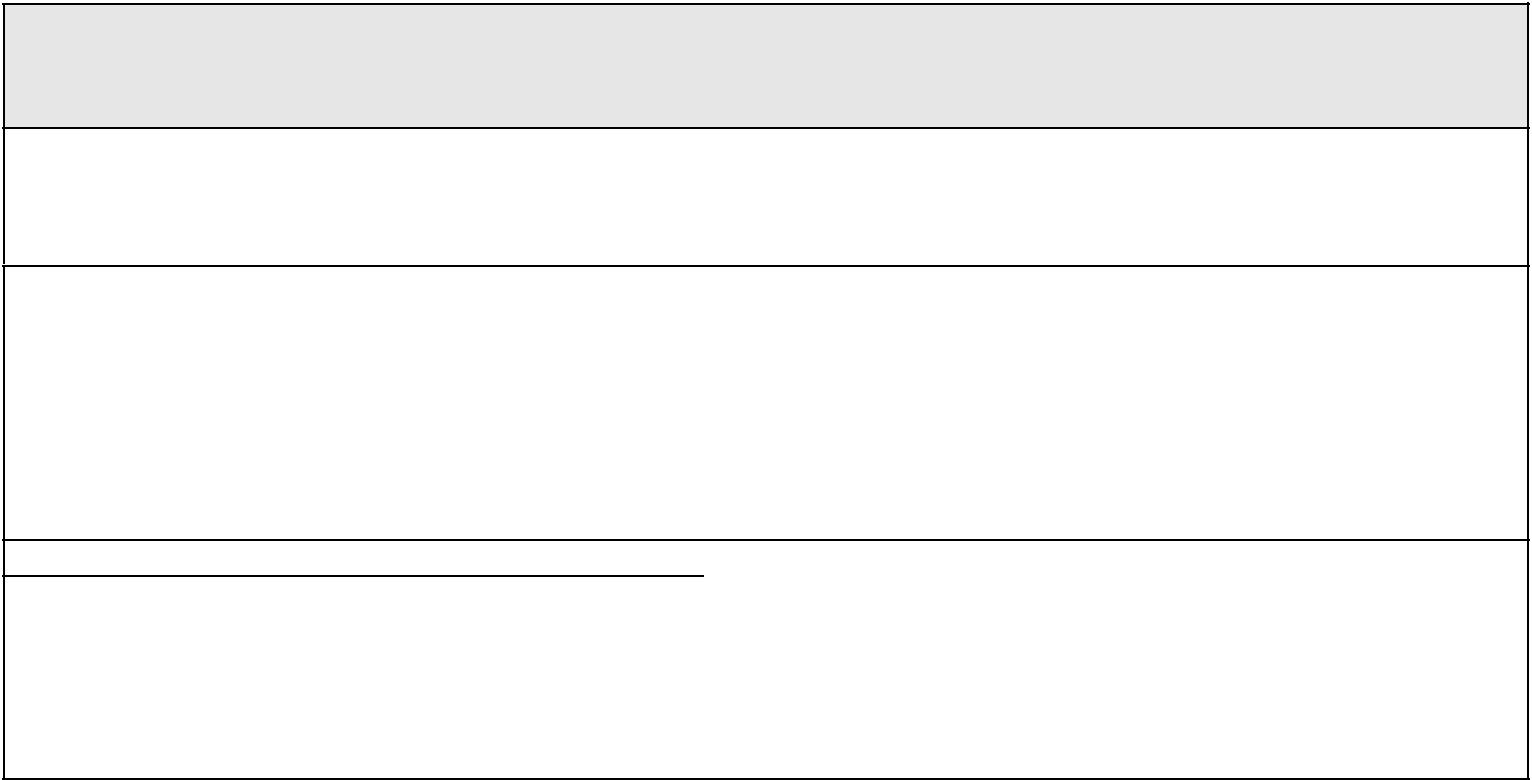 Education & TrainingBachelor of Education in Social Science, Mahatma Gandhi University, India, April 2005 Bachelor in Sociology, Mahatma Gandhi University, India, April 1998CertificatesAQPP (Asset Qualified Professional Program - Aptech)Operating Systems/ softwareSAP, Windows, MS Office Suite, Excel, Power PointOther Professional Development Courses Attended:Counterparty Risk Analysis Methodology – VERC (Vendor Risk Evaluation Card), 18-22 August 2014 Location: Milan, ItalyLocal Vendor Qualification Processes for Non Critical CCsOct 2015 Location: Sharjah, UAELanguages: English, Hindi, MalayalamReferences: Available upon requestAreas of ExpertiseAreas of ExpertiseAreas of ExpertiseAreas of ExpertiseProject ProcurementProject ProcurementProject ProcurementQuality AssuranceQuality AssuranceQuality AssuranceAudit DocumentationAudit DocumentationBuyingQuality ControlQuality ControlQuality ControlLogistics Co-ordinationLogistics Co-ordinationExpeditingInvoice ManagementInvoice ManagementInvoice ManagementInvoice ManagementGeneral AdministrationGeneral AdministrationEmployment HistoryEmployment HistoryEmployment HistoryEmployment HistoryEmployment HistoryEmployment HistorySaipem ContractingSaipem ContractingJuly 2012 – November 2016July 2012 – November 2016July 2012 – November 2016July 2012 – November 2016July 2012 – November 2016July 2012 – November 2016Netherlands B.V, SharjahNetherlands B.V, SharjahJuly 2012 – November 2016July 2012 – November 2016July 2012 – November 2016July 2012 – November 2016July 2012 – November 2016July 2012 – November 2016Netherlands B.V, SharjahNetherlands B.V, SharjahSaipem S.p.A. IRAQ,May 2011 – June 2012DubaiMay 2011 – June 2012DubaiBeta Industries FZCO,April 2010 – April 2011Jebel AliApril 2010 – April 2011Jebel AliAsian International Pvt.Dec 2006 – Mar 2009School, Abu Dhabi, U.A.EDec 2006 – Mar 2009School, Abu Dhabi, U.A.ECamellia AcademyNov 2004 – Nov 2006Ernakulam, Kochi, KeralaNov 2004 – Nov 2006Ernakulam, Kochi, KeralaGabbi Foods, Kochi,March 2002 – October 2003Ernakulam, Kochi, KeralaMarch 2002 – October 2003Ernakulam, Kochi, Kerala